Занятие по математике тема «Транспорт»Задание: 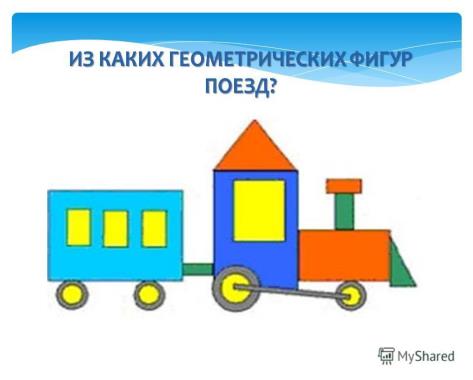 Задание: Ребята, посчитайте сколько на каждой картинке предметов, обведите правильную цифру в кружок.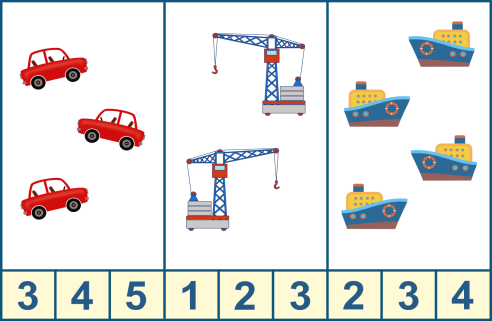 Задание: Ребята, угадайте, чья тень, проведите линии к правильным ответам.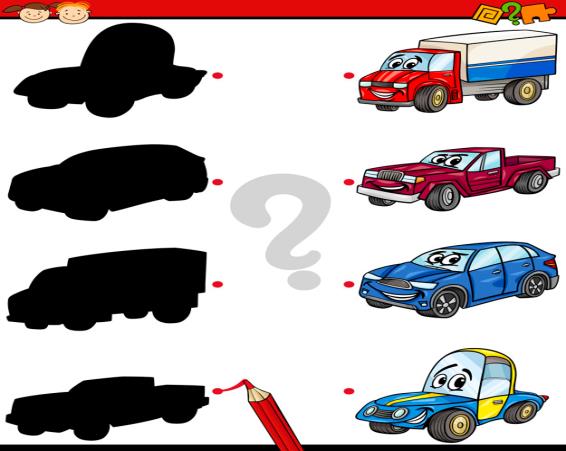 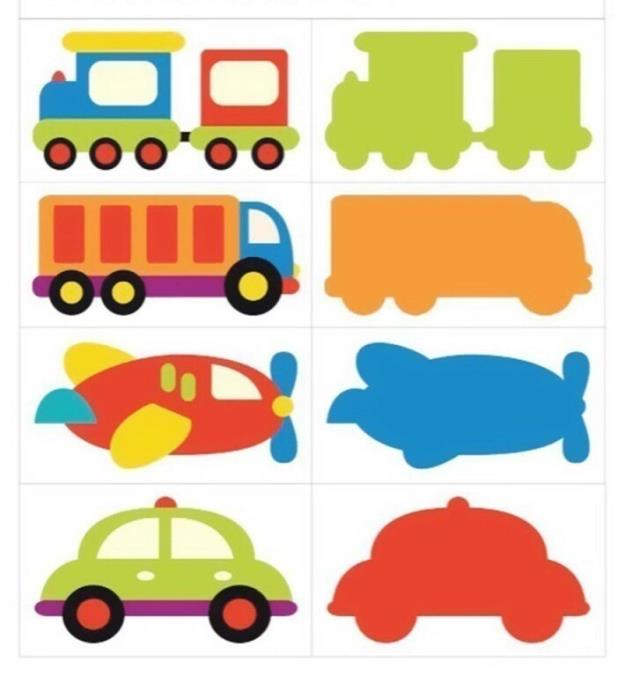 Задание: Обведите по точкам машинку, а затем раскрасьте ее.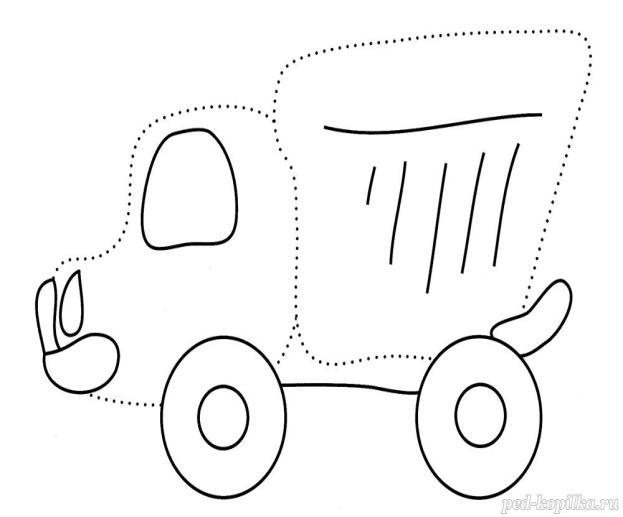 Задание: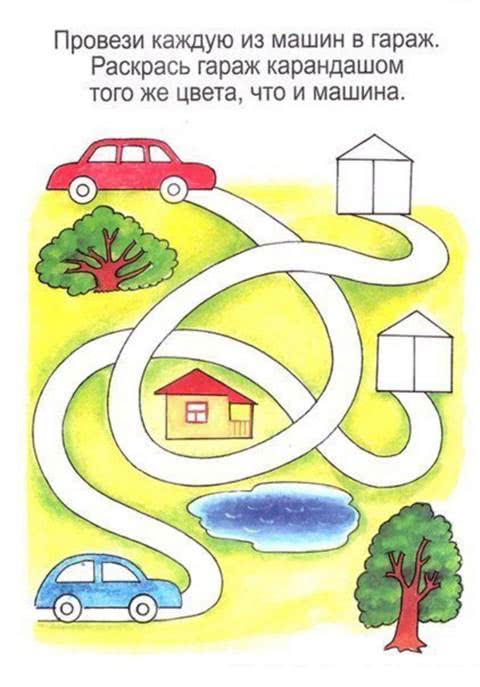 